HIGHLANDSSURGERY1643 London RoadLeigh on SeaEssexSS9 2SQTelephone 01702 710131Fax 01702 471154Website:www.highlandsurgery.co.ukReception email: reception.mailboxf81112@nhs.netPrescription email: meds.f81112@nhs.net 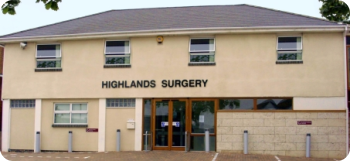 Welcome to Highlands Surgery Our Practice leaflet offers you information and services available at Highlands Surgery.This leaflet and more information are available on our website at www.highlandsurgery.co.uk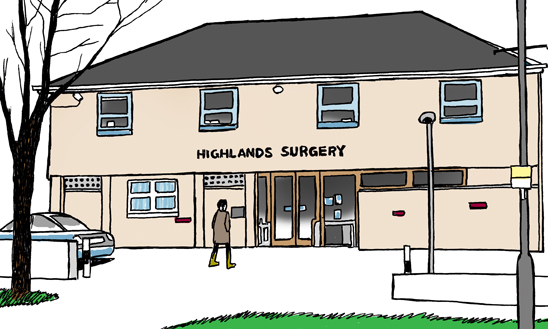       Highlands Surgery               HistoryThe practice was established in the 1970’s and was originally situated at Walker Drive Leigh on Sea.  The Surgery then moved to the now Highlands Branch Site. The surgery moved into its current location at 1643 London Road on 15th October 1993.We currently have just over 13,500 patients and continue to grow.  The Surgery has 3 Partners, 2 Salaried GP’s 4 Nurses and 2 HCA’s. We also have associated to our surgery Community District Nurses, Health Visitors, Social Prescribers, Musculoskeletal Specialist, Clinical Pharmacist and Proactive Advanced Care Team.Our Patient Participation Group meets regularly and from time to time, works with the practice to arrange information events.  These have been very well received and more are planned for the future. OPENING HOURSTelephones	8:00 am to 6:30 pm Mon - FriDoors open 	8:00 am to 6:00 pm Mon - FriWebsiteAll the information held within this booklet isavailable on our website at www.highlandsurgery.co.uk.Our TeamGeneral InformationAppointmentsHow can I book an appointment?Telephone – 01702 710131Online – To set up an online account visit our website www.highlandsurgery.co.ukHow does your appointment system work?Our GPs and Managers have personally trained our front of house Reception team who will signpost your call. To assist us in your call you may be asked to disclose personal information to allow us to decide the best way to deal with your concern quickly.Providing us with this information allows us to determine the appropriate pathway to follow for your individual concern.For example, it may be better for you to see a Nurse in the first instance. There is always a Doctor available for the Nurse to contact if she is concerned about the problem.This could be;Advice from the GP relayed through our experienced Reception team;A telephone call back from the GP within 24 hours;An appointment with a Nurse, there is always a Doctor available for the Nurse to contact if she is concerned about the problem;An appointment with a GP.What types of appointments are available?Routine Non-Urgent appointmentsRoutine pre-bookable appointments are available on line and released on line at 8:00am each working day.Appointments can be booked, online or by telephone.All appointments are strictly for one Patient.Emergency AppointmentsIf you have a problem that has developed overnight or worsened during the previous 24 hours, telephone the surgery as soon as you can after 8am. Our Reception team will triage your call to decide the best way to deal with your concern quickly. If an emergency appointment is required you will be offered an appointment during or after morning surgery.This appointment may not be with your preferred practitioner but the next available or duty doctor.Home VisitsWe visit only patients who are housebound or too ill to attend the surgery. If you require a home visit please call the practice before 10.30 am. Please be prepared to explain why a home visit is necessary as this helps the doctor triage requests.Cancellation of appointmentsHow do I cancel my appointment?If you know you are unable to keep your appointment please contact the surgery to enable us to offer this appointment to another patient. Call us on 01702 710131Email us at reception.mailboxf81112@nhs.net with your appointment details and name.Reply “Cancel” to the text appointment reminder 24hr prior to the appointment.Repeat prescriptions How can I request my repeat prescription?Requests for repeat prescription can be made;Online – To set up online services please visit: http://www.highlandsurgery.co.uk Can I order over the telephone?Repeat Prescriptions by Voice Connect please register by contacting reception on 01702 710131.Repeat prescription orders by telephone are accepted by calling 01702 710131 Option 2. Please only use this service in an emergency or if you are unable to order via online or by Voice Connect.What is the Electronic Prescribing Service (EPS)?EPS allows us to send your prescription(s) directly to your chosen pharmacy electronically. If you would like to set this up please speak to your Pharmacist or let us know.Out of HoursIf you need urgent medical treatment when the surgery is closed please telephone the surgery on the usual number and wait to be connected to the out of hours service. Alternatively dial 111 or visit www.nhs.uk/111 where you can access health advice and information.Test ResultsWe do not routinely phone patients with test results unless medication is urgently needed. It is your responsibility to call to check on your results. Please call after 2.00pm and before 5.00pm. Please allow up to 5 days for test results to be received unless otherwise specified by your GP.Travel Vaccinations Patients should download Travel Immunisation Form from Highlands Surgery website, complete and return to the practice. Forms will take around 5 working days for the Nurse to complete. Appointments are booked routinely at around 4 weeks. You are advised to complete a course of travel vaccinations at least 2 weeks prior to travelling. If you require urgent vaccinations, it would be advised to seek advice from a travel clinic.Joining the PracticeNew PatientsHow do I join the Practice?If you would like to apply to register at Highlands Surgery, please visit our website www.highlandsurgery.co.uk and complete the registration form as directed.Once you receive confirmation of your registration you can and arrange a New Patient Appointment with one of the Practice Nurses.Catchment AreaAs a guide our catchment area extends down to Southbourne Grove Westcliff up to Hadleigh roundabout please check our catchment area on our website.What if I move outside of your catchment area?We have a mandated requirement to be able to provide appropriate clinical response to our patients at their place of residence. If a patient moves out of the designated practice area, they will be requested to register with a new GP.We are aware that there may be some circumstances where such a patient may wish to justify their retention with the Practice and if this is the case they may write to the Practice Manager. The registration will be assessed by the Partnership on a safety basis for your continued care. We also reserve the right to remove patients from our list under the following circumstances;Where a patient has moved abroad for a period of 3 months of more. Where a patient fails to attend pre-booked appointments on a number of occasions. Where there is an irretrievable breakdown of the Doctor-Patient Relationship.Temporary ResidentYou can be registered as a temporary patient for up to three months. Temporary registration can be arranged by simply contacting the practice. You cannot register as a temporary patient if your permanent place of residence and surgery are in the local area. Temporary registration is for immediate and necessary treatment only and not routine screening.Personal DetailsIf you change your name, address, telephone number (including mobile), email address or key code, please complete a change of details form which you can obtain from our website www.highlandsurgery.co.uk or email reception.mailboxf81112@nhs.net and let our reception staff know immediately. It is extremely important to keep your details up to date in case of an emergency. If you move outside the practice boundary it will be necessary for you to find a new general practitioner, we will not be able to provide an adequate service for you (home visits). The Clinical Commissioning Group can help you if you are having difficulty in locating a new doctor. 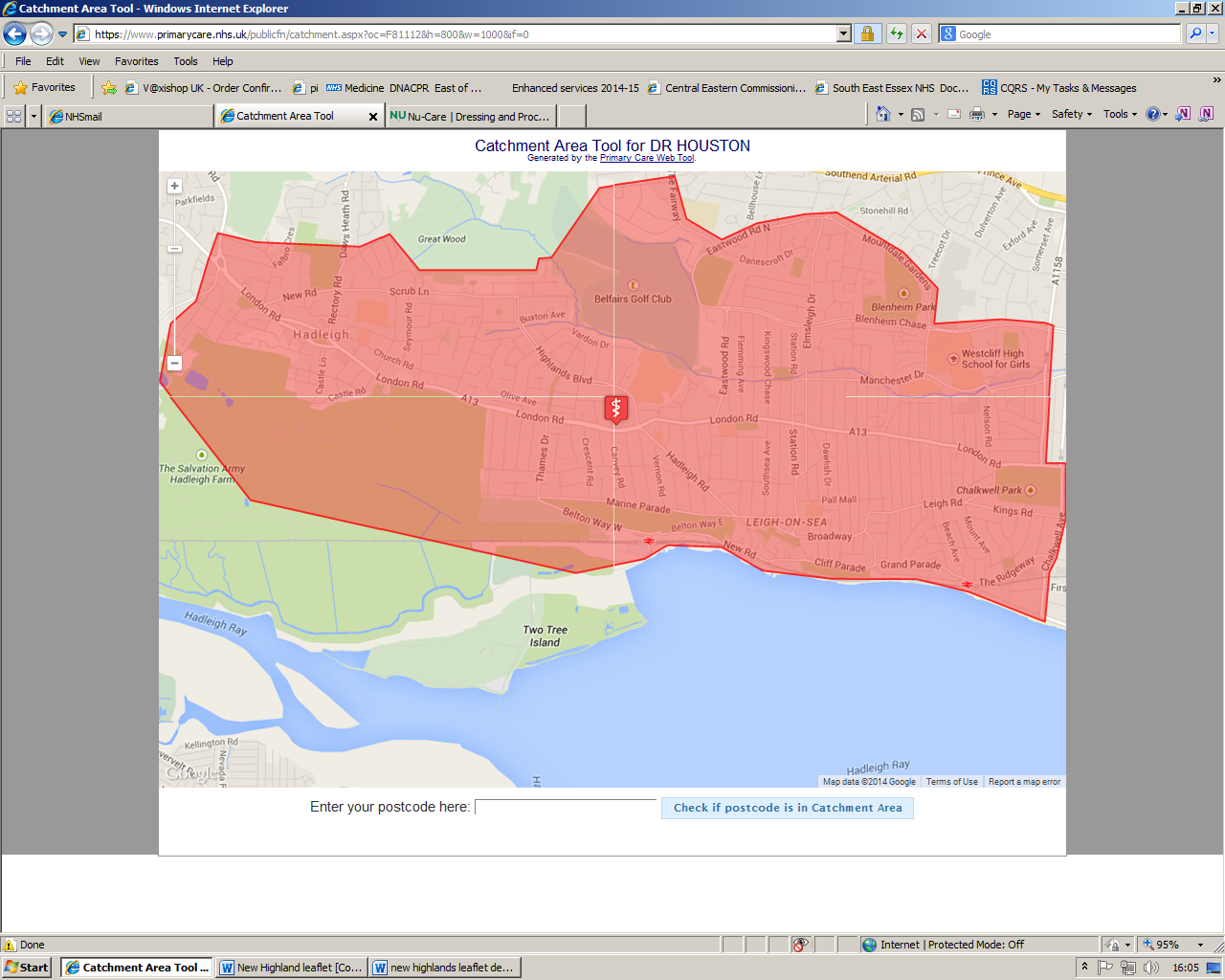 Additional InformationDisabled AccessThe Surgery is well equipped for the disabled; wheelchair access is via the front door. A lift is provided for consultations on the first floor and a disabled toilet is situated on the ground floor. A wheelchair is also available from reception and a disabled parking space is allocated by the front door. ViolenceIn common with the rest of the NHS we operate a zero tolerance policy on any issues of abuse whether verbal or physical on any member of staff or person on the premises. We have the right to remove a patient from our list and to inform the police of any such incident.Time to LearnOn every first Tuesday of the month, with the exception of January and August, the surgery will be closed for the afternoon from 13:00pm. During this time the clinical and admin staff will be attending sessions for development and updates of their professional skills. Fees for non NHS servicesMost of the services offered by the practice are free under the NHS. Some services are not covered under the NHS and for these your GP, like other professionals, can charge a fee. The fee will reflect both the doctor’s time to carry out the service and the doctor’s professional opinion. It may also include the cost of nursing, secretarial support, stationery and consumables.Complaints procedureWe strive at all times to provide a service of the highest standard. If you wish to make a comment or complaint, this should be made to the Practice Support Manager initially in writing. You will receive an initial response within 10 days. A full written response will be offered. If you are unhappy at that point, you can arrange to come in and discuss the problem further with a doctor and/or Practice Support Manager.Data Protection and confidentiality The surgery is registered with the Data Protection Agency. All patient information is stored on our computer system and is managed in accordance with national guidelines. The computer is used during consultations as it enables us to keep records up to date and helps to maintain an efficient register of all our patients. Our surgery team always work to ensure that patient information is managed to the highest standard of confidentiality. All staff complete annual Information Governance training and sign a confidentiality agreement.Patient Participation Group (PPG)What is a PPG?A PPG is made up of patients and practice staff who communicate at regular intervals to discuss ways of making a positive contribution to the services and facilities offered by their Practice to patients.When do Highlands Surgery PPG meet?The last Tuesday of every month at 12:30 at The Estuary Club (Opposite the Practice)What is the PPG’s aim?We aim to contribute to the continuous improvement of the Highlands Surgery service by fostering improved communication between patients and practice. We are not political or strategic but we do like to be kept informed of changes within the NHS that affect us all, taking the wider view in relation to the delivery of primary care and the commissioning of those services.How can I participate?Firstly, let us know your email address so you can be added to our Virtual PPG (VPPG). This means you will receive a small number of emails per month which include the agenda of our next upcoming PPG meeting and the minutes.You can then pop along to one of our PPG meetings. We are a very friendly bunch and welcome new members.Or you can send us an email with any ideas or concerns and we will discuss anything relevant at our next meeting. p.referencegroup@nhs.net For further information please visit http://www.highlandsurgery.nhs.uk/patient-group/Do you have a newsletter?The practice and PPG work together on the production of a quarterly newsletter; the purpose of which is to update patients, their carers and families about services at Highlands Surgery, the NHS in general or NHS issues that have an impact, and appropriate local or national service provision or initiatives, e.g. the Expert Patient Programme or Health Walks. Practice CharterWhat the Practice Will Do for YouTreat you with respect and courtesy. Undertake to see you promptly and where a delay occurs, provide an explanation of the cause. Give the most appropriate care and to refer to other services as required. Offer an urgent appointment for an acute problem as explained in the Practice Leaflet and Website. If permanently housebound or have an acute illness which makes a patient totally confined to bed and attendance at surgery is impossible a home visit may be requested as explained in the Practice Leaflet and Website. Subject to the limitations of the law and in consultation with your GP give access to your health records. Give a full and prompt reply to any complaints about the practice, its staff, and the overall performance and service.What You Can Do for the PracticeTreat the Practice Staff with respect and courtesy.  Keep surgery appointments promptly and cancel appointments as early as possible if you cannot attend.Do not request an emergency appointment for a matter that is known not to be urgent.Request out of hours visits only if/when appropriate and necessary.Only ask for a home visit when the patient is permanently housebound or have an acute illness which totally confines them to bed.  Allow time for Clinical and Administration staff to deal with enquiries.Inform the Practice of changes to your personal details e.g. change of address, name or telephone numbers and provide formal documentation to support name changes.USEFUL TELEPHONE NUMBERS 	Highlands Surgery number	01702 710131 		Southend Hospital 	01702 435555	Basildon Hospital	01268 524900	Thorpedene Clinic 	01702 578800	Wellesley Hospital	01702 462944	Drug and Alcohol Services 	01702 431889	Health Authority Clacton	01255 226050	NHS 111 	111	Social Services (Southend)	01702 215000	Local Mental Health Crisis Team	111	Citizens Advice Bureau (Southend)	01702 610610	RELATE (Marriage Counselling)	01702 342901	Samaritans	0330 094 5717	AIDS Helpline	01702 215008	Age Concern	0800 678 1602	ChildLine	0800 1111	National Childbirth Trust	01268 420816	Southend-on-Sea Borough Council	01702 215000	Out of Hours Emergencies	0845 850 2783	Coroner's Office	0333 013 5000	Patient Advice and Liaison Service (PALS)	0800 0857 935	Fairhavens	01702 344879	M.S. Society of Great Britain	0808 800 8000	Smoking - National Helpline	0800 169 0169	Southend Smoking Cessation Service	01702 212000	Stroke Association	020 7566 0300	Respite Service	01702 534631	Parkinson's Disease Society	0808 800 0303	Alzheimer's Society	0845 3000 336	MacMillen Cancer Support Line Service	0808 808 00 00 